                                                                                                                                 “Azərbaycan Xəzər Dəniz Gəmiçiliyi”			                       			 	Qapalı Səhmdar Cəmiyyətinin 					       			“ 01 ”  Dekabr 2016-cı il tarixli		“216” nömrəli əmri ilə təsdiq edilmişdir.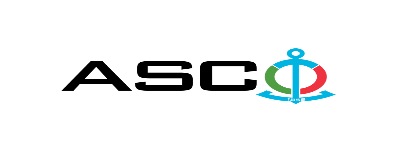           “Azərbaycan Xəzər Dəniz Gəmiçiliyi” Qapalı Səhmdar Cəmiyyətinin  tabeliyində olan struktur idarələr üçün elektrik mallarının satınalınması məqsədilə açıq müsabiqə elan edir:Müsabiqə № AM094/2023(İddiaçı iştirakçının blankında)AÇIQ MÜSABİQƏDƏ İŞTİRAK ETMƏK ÜÇÜN MÜRACİƏT MƏKTUBU___________ şəhəri                                                                         “__”_______20_-ci il___________№           							                                                                                          ASCO-nun Satınalmalar Komitəsinin Sədricənab C.Mahmudluya,Hazırkı məktubla [iddiaçı podratçının tam adı göstərilir] (nin,nun,nın) ASCO tərəfindən “__________”ın satın alınması ilə əlaqədar elan edilmiş [iddiaçı tərəfindən müsabiqənin nömrəsi daxil edilməlidir]nömrəli açıq  müsabiqədə iştirak niyyətini təsdiq edirik.Eyni zamanda [iddiaçı podratçının tam adı göstərilir] ilə münasibətdə hər hansı ləğv etmə və ya müflislik prosedurunun aparılmadığını, fəaliyyətinin dayandırılmadığını və sözügedən satınalma müsabiqəsində iştirakını qeyri-mümkün edəcək hər hansı bir halın mövcud olmadığını təsdiq edirik. Əlavə olaraq, təminat veririk ki, [iddiaçı podratçının tam adı göstərilir] ASCO-ya aidiyyəti olan şəxs deyildir.Tərəfimizdən təqdim edilən sənədlər və digər məsələlərlə bağlı yaranmış suallarınızı operativ cavablandırmaq üçün əlaqə:Əlaqələndirici şəxs: Əlaqələndirici şəxsin vəzifəsi: Telefon nömrəsi: E-mail: Qoşma: İştirak haqqının ödənilməsi haqqında bank sənədinin əsli – __ vərəq.________________________________                                   _______________________                   (səlahiyyətli şəxsin A.A.S)                                                                                                        (səlahiyyətli şəxsin imzası)_________________________________                                                                  (səlahiyyətli şəxsin vəzifəsi)                                                M.Y.                                            MALLARIN SİYAHISI:Ödəniş şərti yalnız “fakt üzrə” qəbul edilir, avans təklif edən iştirakçıların təklifləri kənarlaşdırılacaqdır. Tədarük olunan malların mənşə və uygunluq sertifikatı tələb olunur.Yerli müəssisələrin Tədarük şərti yalnız DDP ilə qəbul olunur, Yerli müəssisələrin qiymət təklifi yalnız manat ilə qəbul olunacaq. digər şərtlər qəbul olunmayacaq.Texniki suallarla bağlı:ASCO-nun Satınalmalar Departameninin aparıcı mütəxəssisi Emil HəsənovTel: +994 504220011E-mail: : emil.hasanov@asco.az Müsabiqədə qalib elan olunan iddiaçı şirkət ilə satınalma müqaviləsi bağlanmamışdan öncə ASCO-nun Satınalmalar qaydalarına uyğun olaraq iddiaçının yoxlanılması həyata keçirilir.    Həmin şirkət bu linkə http://asco.az/sirket/satinalmalar/podratcilarin-elektron-muraciet-formasi/ keçid alıb xüsusi formanı doldurmalı və ya aşağıdakı sənədləri təqdim etməlidir:Şirkətin nizamnaməsi (bütün dəyişikliklər və əlavələrlə birlikdə)Kommersiya hüquqi şəxslərin reyestrindən çıxarışı (son 1 ay ərzində verilmiş)Təsisçi hüquqi şəxs olduqda, onun təsisçisi haqqında məlumatVÖEN ŞəhadətnaməsiAudit olunmuş mühasibat uçotu balansı və ya vergi bəyannaməsi (vergi qoyma sistemindən asılı olaraq)/vergi orqanlarından vergi borcunun olmaması haqqında arayışQanuni təmsilçinin şəxsiyyət vəsiqəsiMüəssisənin müvafiq xidmətlərin göstərilməsi/işlərin görülməsi üçün lazımi lisenziyaları (əgər varsa)Qeyd olunan sənədləri təqdim etməyən və ya yoxlamanın nəticəsinə uyğun olaraq müsbət qiymətləndirilməyən şirkətlərlə müqavilə bağlanılmır və müsabiqədən kənarlaşdırılır. Müsabiqədə iştirak etmək üçün təqdim edilməli sənədlər:Müsabiqədə iştirak haqqında müraciət (nümunə əlavə olunur);İştirak haqqının ödənilməsi barədə bank sənədi;Müsabiqə təklifi; Malgöndərənin son bir ildəki (əgər daha az müddət fəaliyyət göstərirsə, bütün fəaliyyət dövründəki) maliyyə vəziyyəti barədə bank sənədi;Azərbaycan Respublikasında vergilərə və digər icbari ödənişlərə dair yerinə yetirilməsi vaxtı keçmiş öhdəliklərin, habelə son bir il ərzində (fəaliyyətini dayandırdığı müddət nəzərə alınmadan) vergi ödəyicisinin Azərbaycan Respublikasının Vergi Məcəlləsi ilə müəyyən edilmiş vəzifələrinin yerinə yetirilməməsi hallarının mövcud olmaması barədə müvafiq vergi orqanlarından arayış.İlkin mərhələdə müsabiqədə iştirak haqqında müraciət (imzalanmış və möhürlənmiş) və iştirak haqqının ödənilməsi barədə bank sənədi (müsabiqə təklifi istisna olmaqla) ən geci  19.06.2023-cü il, Bakı vaxtı ilə saat 17:00-a qədər Azərbaycan, rus və ya ingilis dillərində “Azərbaycan Xəzər Dəniz Gəmiçiliyi” Qapalı Səhmdar Cəmiyyətinin ( “ASCO” və ya “Satınalan təşkilat”) yerləşdiyi ünvana və ya Əlaqələndirici Şəxsin elektron poçtuna göndərilməlidir, digər sənədlər isə müsabiqə təklifi zərfinin içərisində təqdim edilməlidir.   Satın alınması nəzərdə tutulan mal, iş və xidmətlərin siyahısı (təsviri) əlavə olunur.İştirak haqqının məbləği və Əsas Şərtlər Toplusunun əldə edilməsi:Müsabiqədə iştirak etmək istəyən iddiaçılar aşağıda qeyd olunmuş məbləğdə iştirak haqqını ASCO-nun bank hesabına ödəyib (ödəniş tapşırığında müsabiqə keçirən təşkilatın adı, müsabiqənin predmeti dəqiq göstərilməlidir), ödənişi təsdiq edən sənədi birinci bölmədə müəyyən olunmuş vaxtdan gec olmayaraq ASCO-ya təqdim etməlidir. Bu tələbləri yerinə yetirən iddiaçılar satınalma predmeti üzrə Əsas Şərtlər Toplusunu elektron və ya çap formasında əlaqələndirici şəxsdən elanın IV bölməsində göstərilən tarixədək həftənin istənilən iş günü saat 08:00-dan 17:00-a kimi ala bilərlər.İştirak haqqının məbləği (ƏDV-siz): 50 AZN.Iştirak haqqı manat və ya ekvivalent məbləğdə ABŞ dolları və AVRO ilə ödənilə bilər.  Hesab nömrəsi: İştirak haqqı ASCO tərəfindən müsabiqənin ləğv edilməsi halı istisna olmaqla, heç bir halda geri qaytarılmır.Müsabiqə təklifinin təminatı :Müsabiqə təklifi üçün təklifin qiymətinin azı 1 (bir) %-i həcmində bank təminatı (bank qarantiyası) tələb olunur. Bank qarantiyasının forması Əsas Şərtlər Toplusunda göstəriləcəkdir. Bank qarantiyalarının əsli müsabiqə zərfində müsabiqə təklifi ilə birlikdə təqdim edilməlidir. Əks təqdirdə Satınalan Təşkilat belə təklifi rədd etmək hüququnu özündə saxlayır. Qarantiyanı vermiş maliyyə təşkilatı Azərbaycan Respublikasında və/və ya beynəlxalq maliyyə əməliyyatlarında qəbul edilən olmalıdır. Satınalan təşkilat etibarlı hesab edilməyən bank qarantiyaları qəbul etməmək hüququnu özündə saxlayır.Satınalma müsabiqəsində iştirak etmək istəyən şəxslər digər növ təminat (akkreditiv, qiymətli kağızlar, satınalan təşkilatın müsabiqəyə dəvət sənədlərində göstərilmiş xüsusi hesabına  pul vəsaitinin köçürülməsi, depozitlər və digər maliyyə aktivləri) təqdim etmək istədikdə, təminat növünün mümkünlüyü barədə Əlaqələndirici Şəxs vasitəsilə əvvəlcədən ASCO-ya sorğu verməlidir və razılıq əldə etməlidir. Müqavilənin yerinə yetirilməsi təminatı satınalma müqaviləsinin qiymətinin 5 (beş) %-i məbləğində tələb olunur.Hazırki satınalma əməliyyatı üzrə Satınalan Təşkilat tərəfindən yalnız malların anbara təhvil verilməsindən sonra ödənişinin yerinə yetirilməsi nəzərdə tutulur, avans ödəniş nəzərdə tutulmamışdır.Müqavilənin icra müddəti: Mallara təcili təlabat yarandığından çatdırılma müddəti 10 gün ərzində nəzərdə tutulmuşdur.Müsabiqə təklifinin təqdim edilməsinin son tarixi və vaxtı:Müsabiqədə iştirak haqqında müraciəti və iştirak haqqının ödənilməsi barədə bank sənədini birinci bölmədə qeyd olunan vaxta qədər təqdim etmiş iştirakçılar, öz müsabiqə təkliflərini bağlı zərfdə (1 əsli və 1 surəti olmaqla) 22 iyun 2023-cü il, Bakı vaxtı ilə saat 17:00-a qədər ASCO-ya təqdim etməlidirlər.Göstərilən tarixdən və vaxtdan sonra təqdim olunan təklif zərfləri açılmadan geri qaytarılacaqdır.Satınalan təşkilatın ünvanı:Azərbaycan Respublikası, Bakı şəhəri, AZ1003 (indeks), Bakı şəhəri Mikayıl Useynov küçəsi 2 ASCO-nun Satınalmalar Komitəsi.Əlaqələndirici şəxs:Emil HəsənovASCO-nun Satınalmalar Departameninin aparıcı mütəxəssisiTelefon nömrəsi: +99450 422 00 11Elektron ünvan: emil.hasanov@asco.az, tender@asco.azHüquqi məsələlər üzrə:Telefon nömrəsi: +994 12 4043700 (daxili: 1262)Elektron ünvan: tender@asco.az Müsabiqə təklif zərflərinin açılışı tarixi, vaxtı və yeri:Zərflərin açılışı 23 iyun 2023-cü il tarixdə, Bakı vaxtı ilə saat 11:00-da  elanın V bölməsində göstərilmiş ünvanda baş tutacaqdır. Zərflərin açılışında iştirak etmək istəyən şəxslər iştirak səlahiyyətlərini təsdiq edən sənədi (iştirakçı hüquqi və ya fiziki şəxs tərəfindən verilmiş müvafiq etibarnamə) və şəxsiyyət vəsiqələrini müsabiqənin baş tutacağı tarixdən ən azı yarım saat qabaq Satınalan Təşkilata təqdim etməlidirlər.Müsabiqənin qalibi haqqında məlumat:Müsabiqə qalibi haqqında məlumat ASCO-nun rəsmi veb-səhifəsinin “Elanlar” bölməsində yerləşdiriləcəkdir.№Malın adıMiqdarÖlçü vahidiStruktur idarələrin adı və tələbnamələrStruktur idarələrin adı və tələbnamələr1Lampa ARMADA by Brayton 10Vt 220V 3000K spotlux BT25-0010230ədəd10065074ASCO Baş ofis 2Drossel X6-105M062 , 220V, çıxış 38-62V,AC85-265,IP 6740ədəd10064799ASCO Baş ofis 3Drossel LPHC-18-700 220V,AC/DC LED, 6-25В,0.7А,17.5Vт,IP6740ədəd10064799ASCO Baş ofis 4STRADA Modulu", konsol M- 2 , 190 Vt M Mlight CC M2-190 - Vt 190 Enerji sərfiyyatı -K-R-4K-Sh-67-M İşıq axını - 29,450 Lm40ədəd10064799ASCO Baş ofis 5Led çıraq LedAxis Mini Strada:3000K,900Lm,12V,ağ50ədəd10064799ASCO Baş ofis 6Led spot ASPT-07 ,DL-1,220-230V,50 Hz40ədəd10064799ASCO Baş ofis 7Drossel TRİDONOC LCA:10Vt, 150-400mA one4all SC PRE OUT 60V IN 220-240V20ədəd10064799ASCO Baş ofis 8Led çıraq ağ rəng diametri 16sm qalınlığı 9 sm 4000K 15Vt (tavan üçün)15ədəd10064799ASCO Baş ofis 9Lampa led-spot:14Vt,3000k,ASPT-02,DL-2,ağ100ədəd10064799ASCO Baş ofis 10Drossel Eagle Rise LS-15-350Rİ:220-240V,50-60Hz,0,12A,DC-350mA100ədəd10064799ASCO Baş ofis Elektrik yuvası AULMO ağ rəng ,sadə 16A (1-li dərinrozetka)20ədəd10066141ASCO Baş ofis11Cərəyan qısqacı (Amperkleş) Habotest HT208D, 0,1-1000A, 1000VDC, 750VAC,60MΩ, 100mF, 1832°F, 1000°C, 10MHz, 24x8x4.5sm, IEC610104ədəd10066141ASCO Baş ofis 12Elektrik uzadıcısı üç gözlü, 2х0,75mm² (5 metr) 220V EN 6124210ədəd10066141ASCO Baş ofis 13Elektrik uzadıcısı 5 gözlü, 2Х0,75mm², 5m10ədəd10066141ASCO Baş ofis 14Elektrik uzadıcısı üç gözlü, 2х0,75mm² (5 metr) 220V EN 6124210ədəd10060611ASCO Baş ofis 15Plastik sıxac, 5x350mm (qara rəng) EAN 2003880287002200qutu10064323ASCO Qubadlı16Elektrik açarı Aulmo 220V №1 (divar üstü,altlıqla).10ədəd10064323ASCO Qubadlı17Elektrik çəngəli (vilka) 220V, 16A10ədəd10064323ASCO Qubadlı18Elektrik montaj qutusu (86x86x33mm) Viko 240V 60Hz.10ədəd10064323ASCO Qubadlı19Plastik sıxac 4x100mm. Qara rəng.(1x100ədəd) EAN 40120927463425qutu10066421ASCO Qubadlı20Plastik sıxac, 5x350mm (qara rəng) EAN 20038802870025qutu10066421ASCO Qubadlı21Elektrik qoruyucusu ESKA 525.220. 2A, 250V AC, 5x250mm, söndürülmə İ=80A, Код TME: ZKMD-2A, növü: şüşəli, brutto çəkisi 1.162 qr50ədəd10065956ASCO Qubadlı22Qoruyucu ESKA 25x5mm,(L x Ø ) 1A, 250V, Şüşə boru, şəffaf, sürətli -F, DIN 41576-1 EN 60068-2-20.30ədəd10065623ASCO Qubadlı 23Qoruyucu ESKA 25x5mm, (L x Ø ), 6,3A 250V,Şüşə boru, şəffaf, sürətli -F, DIN 41576-1 EN 60068-2-20.20ədəd10065623ASCO QubadlıQoruyucu SIBA 5x25mm (Ø x L), 4A, 250V, Keramika, Serial GZ, Sigorta sürəti F.20ədəd10065623ASCO Qubadlı 24Qoruyucu ESKA 25x5mm,(L x Ø ) 3,15A, 250V, Şüşə boru, şəffaf, sürətli -F, DIN 41576-1 EN 60068-2-20.20ədəd10065623ASCO Qubadlı 25Lampa yuvası (patron), GY16 tipli lampa üçün, 230V, 50Hz,materialı-keramik, 5kW,Max J-20A, çəkisi-0,121 qr, DX-4208, M-420A,T-253ədəd10065824 ASCO Qubadlı Cərəyan qısqacı (Amperkleş) Habotest HT208D, 0,1-1000A, 1000VDC, 750VAC,60MΩ, 100mF, 1832°F, 1000°C, 10MHz, 24x8x4.5sm, IEC610101ədəd10056390ASCO Qubadlı26Elektrik yuvası (patron) 35012 VS G23 M3, Vossloh-Schwabe, 108898.01,220V,50Hz, matrial plastik, rəngi ağ20ədəd10062975ASCO İ.Hüseynov27Plastik sıxac, 5x350mm (qara rəng) EAN 20038802870022qutu10064290ASCO Sahdag28Mis kabel ucluğu 150mm224ədəd10063652XDND 29Kabel ucluğu 16 mm² (mis)10ədəd10064003XDND SLV-41130Elektrik çəngəli (vilka) 220V, 16A12ədəd10064122XDND Mərdəkan31Elektrik rozetkası Clipsal 220V 16A (torpaqlanma il, dərin).20ədəd10064122XDND Mərdəkan32GEWISS (GW 40225TB) 8 modul Sığorta qutusu4ədəd10064122XDND Mərdəkan33Mis kabel ucluğu 150MM2120ədəd10064750XDND Z.Hacıyev34Mis kabel ucluğu  120x12mm²100ədəd10064750XDND Z.Hacıyev35Sıxac(tayrap-plastik) 5x500mm (100 ədəd)3qutu10064755XDND G.Ə.Şıxlinski36Mis ucluq 50 mm (Mis,uzunboğaz)24ədəd10064755XDND G.Ə.Şıxlinski37Elektrik açarı  Clipsal 16A 250V (areston tipli,altlıq ilə)10ədəd10065616XDND Irgiz38Elektrik rozetkası Clipsal 220V 16A (torpaqlanma il, dərin).10ədəd10065616XDND Irgiz39Elektrik uzadıcısı 4 gözlü, 3 metrəlik 220V, 16A40ədəd10061778XDND40Elektrik uzadıcısı 4 gözlü 10 metrəlik 220V, 16A60ədəd10061778XDND41Elektrik uzadıcısı 5 gözlü, 2Х0,75mm², 5etrəlik40ədəd10061778XDND42Elektrik açarı  Clipsal 16A 250V (areston tipli,altlıq ilə)20ədəd10066383XDND Ə.Şıxlinski43Elektrik rozetkası Clipsal (torpaqlanma ilə,altlıq ilə)20ədəd10066383XDND G.Ə.Şıxlinski44Led çıraq 200x200mm 220V, 25vt,150ədəd10066383XDND G.Ə.Şıxlinski45Led çıraq 300x300mm 220V, 25vt,10ədəd10066280XDND Şirvan46Siqnal arm lampası AD22-22DS 220Vyaşıl10ədəd10066280XDND Şirvan47Elektrik uzadıcısı 30 metrəlik  3*2,5mm kabel ilə 220V 16A Barabanda1ədəd10065155XDND Kunarcay48Elektrik açarı  Clipsal 16A 250V (areston tipli,altlıq ilə)5ədəd10064978XDND K.Ağasiyev49Elektrik rozetkası Clipsal 220V 16A (torpaqlanma il, dərin).10ədəd10064978XDND K.Ağasiyev50Elektrik qoruyucusu 500V 160A oturacaqla3ədəd10064978XDND K.Ağasiyev51Elektrik uzadıcısı beş gözlü , 2х0,75mm² (3 metr) 220V EN 612424ədəd10061496XDND Zirə52Kabel ucluğu SG 10x6mm10ədəd10062048XDND Geofizik-353Kabel ucluğu SG 10x12mm30ədəd10062048XDND Geofizik-354Siqnal armaturası AD22-DS səs və işıq siqnalı, 24V, DC, Ø22mm, yaşıl50ədəd10064452XDND V.Cəfərov55Multumetr "Tester" 0-1000v DC,NAC 20A Ampermetr, Voltmetr, 200x96x57 mm1ədəd10065593XDND PSK-5156Multumetr "Tester" 0-1000v DC,NAC 20A Ampermetr, Voltmetr, 200x96x57 mm1ədəd10065636XDND 57Multumetr "Tester" 0-1000v DC,NAC 20A Ampermetr, Voltmetr, 200x96x57 mm1ədəd10065649XDND SLV-36358Multumetr "Tester" 0-1000v DC,NAC 20A Ampermetr, Voltmetr, 200x96x57 mm1ədəd10065652XDND  SLV-37059Multumetr "Tester" 0-1000v DC,NAC 20A Ampermetr, Voltmetr, 200x96x57 mm1ədəd10065654XDND  SLV-41160Multumetr "Tester" 0-1000v DC,NAC 20A Ampermetr, Voltmetr, 200x96x57 mm1ədəd10065655XDND  Xəzər-161Multumetr "Tester" 0-1000v DC,NAC 20A Ampermetr, Voltmetr, 200x96x57 mm1ədəd10065657XDND  Xəzər-362Multumetr "Tester" 0-1000v DC,NAC 20A Ampermetr, Voltmetr, 200x96x57 mm1ədəd10065658XDND  Bulaq63Multumetr "Tester" 0-1000v DC,NAC 20A Ampermetr, Voltmetr, 200x96x57 mm1ədəd10065656XDND  Xəzər-264Multumetr "Tester" 0-1000v DC,NAC 20A Ampermetr, Voltmetr, 200x96x57 mm1ədəd10065592XDND  PSK-3865Elektrik uzadıcısı üç gözlü, 2х0,75mm² (5 metr) 220V EN 612421ədəd10065206Zığ GTTZ66Kabel ucluğu 8x16 (mis)200ədəd10065281Zığ GTTZ67Kabel ucluğu 10x70 (mis)200ədəd10065281Zığ GTTZ68Kabel ucluğu 95x12 (mis)200ədəd10065281Zığ GTTZ69Elektrik uzadıcısı 5 gözlü, 2Х0,75mm kabel ilə, 220V 16A 5metrəlik10ədəd10065596Zığ GTTZ 70Elektrik uzadıcısı 3 gözlü, 2х0,75mm kabel ilə 220V 16A 3 metrəlik5ədəd10065596Zığ GTTZ 71Kabel CAT 6E UTP70metr10064587Zığ GTTZ 72Kabel CT-500 6x1,5 mm 300-500V70metr10064587Zığ GTTZ 73Elektrik uzadıcısı 4 gözlü, 2х0,75mm kabel ilə 3 metrəlik 220V, 16A1ədəd10064587Zığ GTTZ 74Kabel izolyasiya borusu PVC-qofra Ø38mm20metr10064587Zığ GTTZ 75Kabel kanalı plastik 25x25mm10metr10064587Zığ GTTZ 76Kabel kanalı plastik 10x15mm(PVC)5metr10064587Zığ GTTZ 77Kabel ucluğu SG6x6mm200ədəd10064320Zığ GTTZ 78Elektrik uzadıcısı 50 metrəlik  3*2,5mm kabel ilə 220V 16A Barabanda10ədəd10062994Zığ GTTZ 79Elektrik çəngəli (vilka) 220V, 16A100ədəd10062080Zığ GTTZ 80Kabel ucluğu 95 mm² (mis)8ədəd10064064DND M.Əli81Elektrik uzadıcısı üç gözlü, 2х0,75mm² 3 metrəlik 220V 16A2ədəd10064110DND Şuşa82Ray klemnik MRK-2,5, 2,5 mm², 80ədəd10064721DND Merkuri-183Elektrik çəngəli (vilka) 220V, 16A5ədəd10064070DND Şair sabir84Elektr.düyməsi start-stop(elek.lövhə üçün)220V 10ədəd10064070DND Şair sabir85Elektrik uzadıcısı 50 metrəlik  3*2,5mm kabel ilə 220V 16A Barabanda1ədəd10064604DND Zərifə Əliyeva86Elektrik çəngəli (vilka) 220V, 16A10ədəd10061704DND Zərifə Əliyeva87Elektrik qoruyucusu 500V 10A (bockavari)10ədəd10061704DND Zərifə Əliyeva88Elektrik qoruyucusu 500V 16A (bockavari)10ədəd10061704DND Zərifə Əliyeva89Elektrik qoruyucusu 500V 20A (bockavari)10ədəd10061704DND Zərifə Əliyeva90LB.çıraq üçün patron: G13 101791, typ: 048-485, max Temp-110 °C, H-25mm30ədəd10065773DND Merkuri-191Elektrik razetkası AULMO 220V 16A (torpaqlanma il,altlıq ilə))40ədəd10065348DND N.Nərimanov92Elektrik açarı Clipsal №2 (altlıq ilə)40ədəd10065348DND N.Nərimanov93Kabel istiliyə davamlı RKQM 1x4 (РКГМ), 660V AC, 68A20metr10065957DND Merkuri-194Kabel istiliyə davamlı RKQM 1x2.5mm² (РКГМ), 660V AC, 54A25metr10065957DND Merkuri-195Kabel MKEŞ (МКЭШ) 5Х0,75, 500V AC, Ø8.7mm20metr10065957DND Merkuri-196Kabel КНР (KNR) 15x1.5 mm², 690V AC20metr10065957DND Merkuri-197Elektrik uzadıcısı 5 gözlü, 2Х0,75mm², 5metrəlik 220V 16A2ədəd10058709DND P.Əziz Əliyev98Elektrik uzadıcısı 4 gözlü, 2Х0,75mm², 3metrəlik 220V 16A2ədəd10058709DND P.Əziz Əliyev99Elektrik patronu E27 (keramik)10ədəd10065800DND N.Nərimanov100Elektrik qoruyucu WT-1/T 100A,500V,Apena5ədəd10065315DNDMerkuri-1101Elektrik qoruyucu WT-1/T 63A, 500V, 003343, Apena5ədəd10065315DNDMerkuri-1102Elektrik qoruyucu WT-1/T 100A,500V,Apena22ədəd10063757DND Q.Xəlilbəyli103Elektrik qoruyucu WT-1/T 63A, 500V, 003343, Apena6ədəd10063757DND Q.Xəlilbəyli104Cərəyan qısqacı (Amperkleş) Habotest HT208D, 0,1-1000A, 1000VDC, 750VAC,60MΩ, 100mF, 1832°F, 1000°C, 10MHz, 24x8x4.5sm, IEC610101ədəd10062380DND Dədə Qorqud105Cərəyan qısqacı (Amperkleş) Habotest HT208D, 0,1-1000A, 1000VDC, 750VAC,60MΩ, 100mF, 1832°F, 1000°C, 10MHz, 24x8x4.5sm, IEC610101ədəd10062249DND Şuşa106Cərəyan qısqacı (Amperkleş) Habotest HT208D, 0,1-1000A, 1000VDC, 750VAC,60MΩ, 100mF, 1832°F, 1000°C, 10MHz, 24x8x4.5sm, IEC610101ədəd10062036DND Koroğlu107Cərəyan qısqacı (Amperkleş) Habotest HT208D, 0,1-1000A, 1000VDC, 750VAC,60MΩ, 100mF, 1832°F, 1000°C, 10MHz, 24x8x4.5sm, IEC610101ədəd10061905DND Zəngəzur108Kabel ucluğu  35 mm² (mis)100ədəd10065928BGTZ109Kabel ucluğu  50 mm² (mis)300ədəd10065928BGTZ110Kabel ucluğu  95 mm² (mis)200ədəd10065928BGTZ111Kabel ucluğu  120 mm² (mis)100ədəd10065928BGTZ112Kabel ucluğu  150 mm² (mis)100ədəd10065928BGTZ113Kabel ucluqları Mis, 70  mm2300ədəd10065928BGTZ114El.qutu plasmas "Legrand" 6 açarlı 200x165x116 mm6ədəd10065987BGTZ115Elektrik uzadıcısı 50 metrəlik  3*2,5mm kabel ilə 220V 16A Barabanda10ədəd10063968BGTZ116Elektrik uzadıcısı 50 metrəlik  3*2,5mm kabel ilə 220V 16A Barabanda5ədəd10066396BGTZ117Elektrik rozetkası (dərin, divar içi) torpaqlama ilə  220v,16A1000ədəd10066392DTT